Colorado Day at the Capitol Monday, August 1, 2016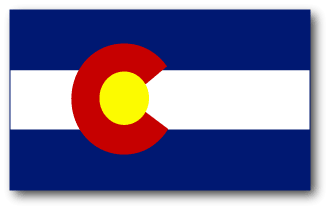 140TH Statehood Anniversary Celebration - Colorado “Then and Now”History and Heritage Displays, North Foyer   9-3Outdoor Performances and Exhibits, West Steps   10-11Grand Celebration Ceremony, West Steps   11-12Remarks by Governor Hickenlooper, Mayor Hancock, Colorado State Poet Laureate Joseph Hutchison, History Colorado Executive Director and State Historic Preservation Officer Steve Turner, and other state dignitariesDance and music performances by the Colorado National Guard’s 101st Army Band, the Colorado Dancers and Friends and the Colorado State Square Dance AssociationHave your photo taken with state summer heritage sport animal, Big Chief, the pack burroA celebration ceremony on the West Steps at 11 am, with a color guard, canon salute, ringing of the Liberty Bell, and birthday cake!Guess the number of Colorado-grown pinto beans for your chance to win the Mt. Elbert Gift Basket, featuring fine local Colorado products and tickets to local attractionsExhibitors Include – Byers-Evans House Museum			          History ColoradoCivic Center Conservancy			     	          Rocky Mountain Nat’l Park Environmental EducationColorado Department of Agriculture, Colorado Proud            Rocky Mountain Arsenal National Wildlife Refuge	                                  Colorado Department of State 			          South Park National Heritage Area and Curtis ImrieColorado State Patrol			         	          Tesoro Foundation                 Colorado School of Mines Geology Museum                           University of Denver Amache Research Project              Forney Museum of Transportation	         Thank you to the following for their support – Adobe Milling Company, Clyfford Still Museum, Colorado General Assembly, Colorado Department of Military and Veterans Affair, Colorado Life Magazine, Colorado National Guard, Colorado State Capitol Summer Guides and Volunteers, Colorado State Patrol, Denver Art Museum, Denver Botanic Gardens, Enstrom Candies, History Colorado, King Soopers, Legislative Council Staff, Molly Brown House Museum, the Office of Governor John Hickenlooper, Rocky Mountain Soda Company, Tattered Cover Book Store